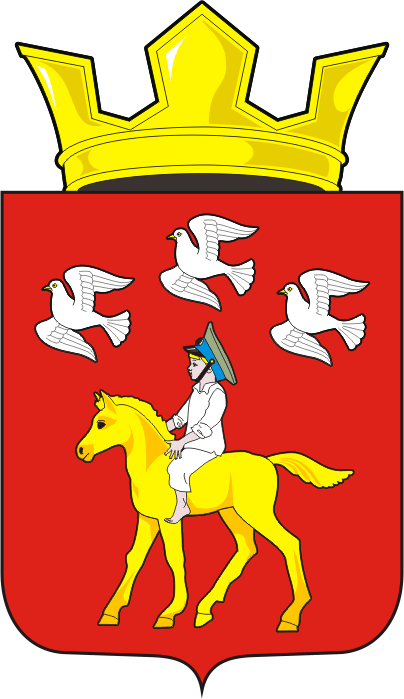 АДМИНИСТРАЦИЯ ЧЕРКАССКОГО СЕЛЬСОВЕТА                                  САРАКТАШСКОГО РАЙОНА ОРЕНБУРГСКОЙ ОБЛАСТИП О С Т А Н О В Л Е Н И Е_______________________________________________________11.11.2019                                      с. Черкассы	                                    № 134-п О  внесении изменений в  Порядок  опубликования информации об объектах  недвижимого имущества, находящихся в  собственности муниципального образования Черкасский сельсовет                       Саракташского  района, утверждённый постановлением администрации муниципального образования Черкасский сельсовет Саракташского района  от 02.08.2018 года № 76-п:	Руководствуясь подпунктом «г» пункта 2 перечня поручений Президента Российской Федерации от 15.05.2018 года № 817ГС, внести  изменения в   Порядок  опубликования информации об объектах  недвижимого имущества,  находящихся в  собственности муниципального образования Черкасский сельсовет Саракташского  района Оренбургской области от 02.08.2018 года № 76-п:1.  В заголовке и по всему тексту Порядка, вместо слов «об объектах недвижимого имущества» следует читать «об объектах недвижимого имущества и транспортных средствах».2.     Пункт 4 изложить в следующей редакции: «Опубликованию подлежит информация об объектах недвижимого имущества, в отношении которых осуществлена государственная регистрация прав в Едином государственном реестре недвижимости и транспортных средств, находящихся в собственности муниципального образования Черкасский сельсовет Саракташского района Оренбургской области»3.     Пункт 5 дополнить подпунктом «г» следующего содержания:«Транспортные средства:-идентификационный номер (VIN);-марка, модель ТС;-наименование (тип ТС);-категория ТС;-год изготовления ТС;-модель, номер двигателя;-шасси №;-кузов №;-цвет кузова;-номер ПТС;-наименование организации, выдавшей паспорт;- дата выдачи паспорта;-государственный регистрационный знак;-номер и дата выдачи свидетельства о регистрации транспортного средства».4.     В пункте 9, вместо слов «до 1 апреля» следует читать: «два  раза в год: до 1 февраля и до 1 августа».5.     Контроль за исполнением настоящего постановления возложить на заместителя главы администрации муниципального образования Черкасский сельсовет, М.М.Имамбаева.6.     Настоящее постановление вступает в силу после его обнародования и подлежит размещению на официальном сайте муниципального образования Черкасский сельсовет Саракташского района Оренбургской области. Глава сельсовета:				                      	Т.В.КучугуроваРазослано:   администрации района, прокуратуре районаПриложение  к постановлению администрации  Черкасского  сельсовета№ 76-п от  02.08. 2018 г.ПОРЯДОК  опубликования информации об объектах недвижимого имущества и транспортных средствах, находящихся в  собственности муниципального образования Черкасский сельсовет Саракташского района Оренбургской областиНастоящий Порядок определяет процедуру опубликования в информационно - телекоммуникационной сети « Интернет» ( далее - сеть Интернет)  информации об объектах недвижимого имущества и транспортных средствах, находящихся в собственности муниципального образования Черкасский сельсовет Саракташского района Оренбургской области, в целях  обеспечения к ней доступа неопределённого круга лиц, заинтересованных в её получении.Официальным сайтом Черкасского сельсовета Саракташского района  Оренбургской области в сети Интернет для опубликования информации об объектах недвижимого имущества и транспортных средствах,  находящихся в  собственности муниципального образования Саракташский район Оренбургской области, является официальный сайт:  www.admcherkassy.ru.Администрация Черкасского  сельсовета Саракташского района является органом, уполномоченным на опубликование информации в сети Интернет об объектах  недвижимого имущества и транспортных средствах, находящихся в собственности муниципального образования  Черкасский сельсовет.Опубликованию подлежит информация об объектах недвижимого имущества,  в отношении которых осуществлена государственная регистрация прав в Едином государственном реестре недвижимости и транспортных средств, находящихся в собственности муниципального образования  Черкасский  сельсовет Саракташского района Оренбургской	 области. Информация об объектах недвижимого имущества и транспортных средствах,  находящихся в собственности муниципального образования  Черкасский  сельсовет опубликовывается в виде  перечня  объектов с указанием следующих  сведений о них: а) Земельные участки: - наименование;- идентификационный номер объекта учёта в реестре муниципального    имущества  Черкасского сельсовета;- кадастровый номер;          - адрес (местоположение);- площадь;- категория земель;- вид вещного права;- вид ограничения  (обременения) объекта (аренда, безвозмездное пользование, сервитут).б) Здания, помещения:- наименование;- идентификационный номер объекта учёта в реестре муниципального имущества  Черкасского сельсовета;- кадастровый номер;- адрес (местоположение) ;- площадь;-вид вещного права (право хозяйственного ведения, право оперативного управления);-вид ограничения  (обременения) объекта (аренда, безвозмездное пользование).в) Сооружения:- наименование;- идентификационный номер объекта учёта в реестре муниципального имущества  Черкасского сельсовета;- кадастровый номер;- адрес (местоположение);- основная характеристика (протяжённость, глубина, площадь, объём, высота) и её значение;- вид вещного права (право хозяйственного ведения, право оперативного управления);- вид ограничения  (обременения) объекта (аренда, безвозмездное пользование).    г) Транспортные средства:-идентификационный номер (VIN);-марка, модель ТС;-наименование (тип ТС);-категория ТС;-год изготовления ТС;-модель, номер двигателя;-шасси №;-кузов №;-цвет кузова;-номер ПТС;-наименование организации, выдавшей паспорт;- дата выдачи паспорта;-государственный регистрационный знак;          -номер и дата выдачи свидетельства о регистрации транспортного средства.6.   Опубликованный перечень объектов недвижимого имущества и транспортных средствах,  находящихся в собственности муниципального образования Черкасский сельсовет Саракташского района  Оренбургской области, дополняется справочной информацией о возможности получения заинтересованными лицами актуальных сведений об объектах недвижимого имущества и транспортных средствах,  (в том числе сведений, не подлежащих учёту в реестре муниципального имущества  Черкасского сельсовета) из Единого государственного реестра недвижимости с помощью информационных сервисов на официальном сайте Федеральной службы государственной регистрации, кадастра и картографии в сети Интернет «Публичная кадастровая карта» и «Справочная информация по объектам недвижимости в режиме online». 7.  Информация, доступ к которой ограничен в соответствии с законодательством Российской Федерации, опубликованию не подлежит.8.     Опубликование информации об объектах недвижимого имущества и транспортных средствах,  находящихся в собственности муниципального образования   Черкасский сельсовет осуществляется на основании сведений, учитываемых Администрацией  Черкасского сельсовета в реестре муниципального имущества Черкасского сельсовета  Саракташского района Оренбургской области.9.       Актуализация опубликованной информации об объектах недвижимого имущества и транспортных средствах,  находящихся в муниципальной собственности Черкасского сельсовета Саракташского района Оренбургской области, осуществляется Администрацией  Черкасского сельсовета    два раза в год;  до 1 февраля и до 1 августа.